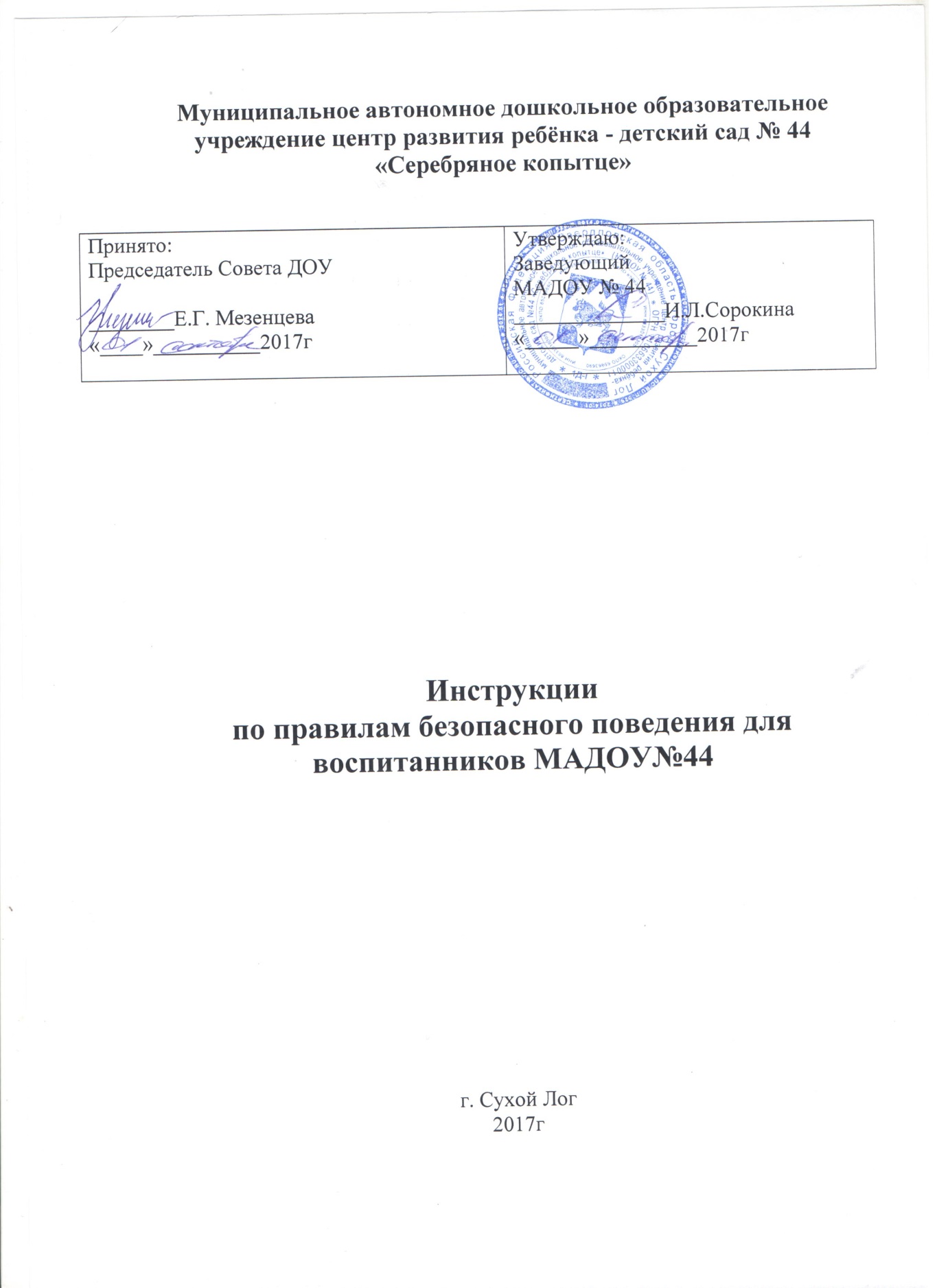 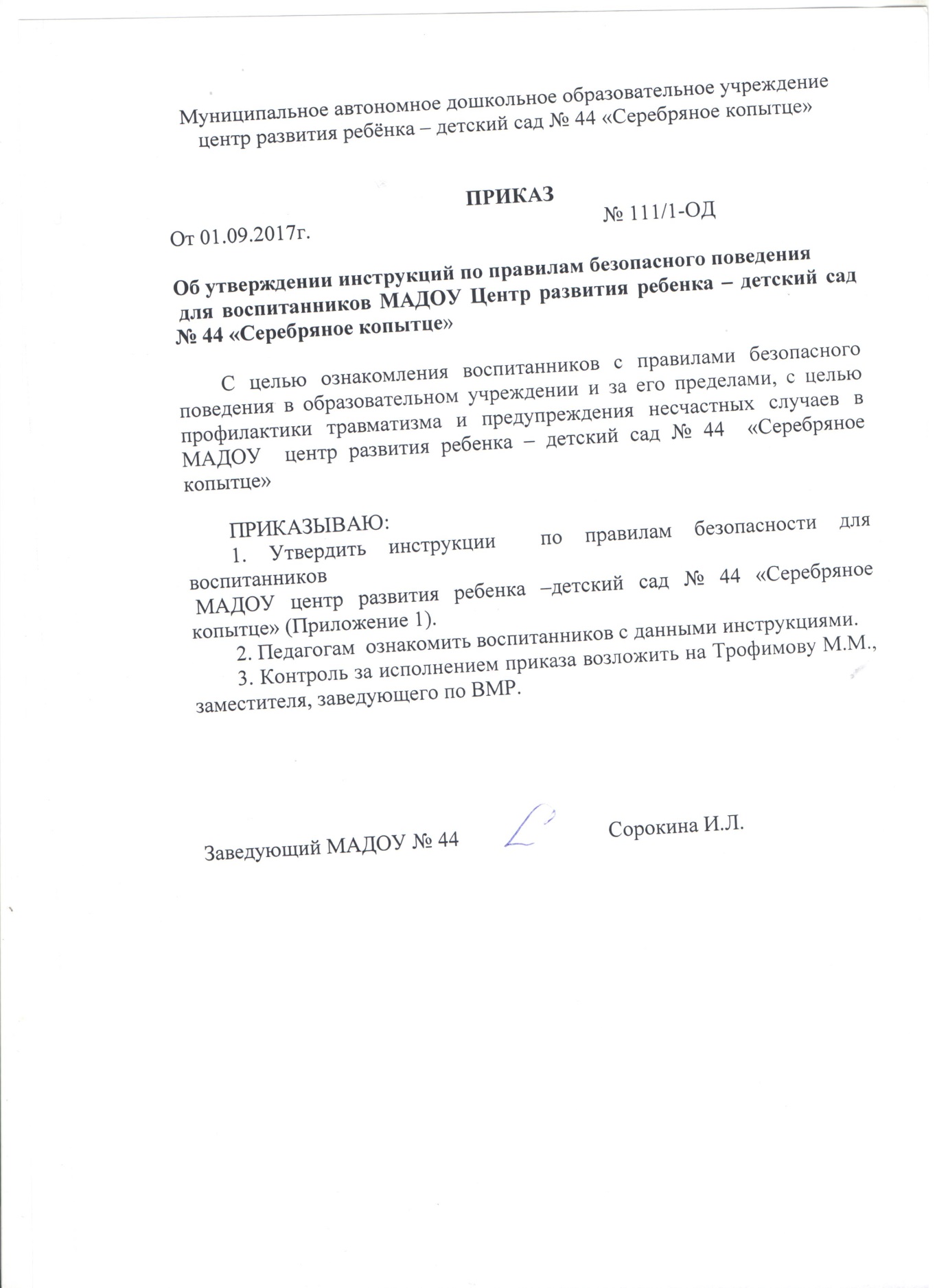 Приложение 1ПЕРЕЧЕНЬинструкций по правилам безопасного поведения  для воспитанников МАДОУ  № 44ИНСТРУКЦИЯ № 1
ПРАВИЛА БЕЗОПАСНОГО ПОВЕДЕНИЯ В ПОМЕЩЕНИИ ДЕТСКОГО САДА (вводный инструктаж для воспитанников ДОУ)        Знакомство с правилами безопасного поведения в помещениях детского сада проводится ежегодно после возвращения детей из отпуска и в начале учебного года, так как дети могут забыть некоторые правила, возможны перестановка мебели и др. Инструкцию лучше проводить динамично, перемещаясь по группе вместе с детьми так, чтобы объекты, о которых идет речь в инструкции, находились перед глазами детей. Желательно проиграть ситуации, требующие знания безопасного поведения.Возможные источники опасности в помещении детского сада:окна, двери, шкафчики в раздевалке;спортивные мини-стадионы;незакрепленная мебель, неправильный подбор мебели;влажный пол;столовые приборы;средства дезинфекции;тяжелые картины, кашпо на стенах и лестничных марш!горячая пища;электрифицированные игрушки;недостаточное освещение.Инструкция для детей.Несчастный случай может произойти с каждым из  нас. С детьми, которые ведут себя неосторожно, неприятности исходят чаще, чем с их более  осмотрительными сверстниками.Все дети любят бегать, прыгать и часто забывают о возможно опасности. Не стоит отказываться от подвижных игр, развлечений из-за боязни получить травму. Но если вы будете соблюдав правила безопасного поведения, несчастные случаи будут происходить гораздо реже. Вот эти правила:1. Вход в детский сад и раздевалкуВходя в детский сад, придерживайте дверь руками. Если этого не сделать, она может захлопнуться и ударить вас или идущего за вами ребенка.Поднимаясь или спускаясь по лестнице, держитесь за перила, не толкайтесь и не спешите. Если вы соскользнете со ступеньки, перила не дадут вам упасть.Нельзя висеть на дверце шкафчика, залезать в него. Шкаф может упасть, поранить или придавить вас.В детский сад нельзя приносить и прятать в шкафчики стекла, гвозди, кнопки, иголки, брошки и другие предметы, которые могут поранить вас и других детей. Запомните, что шкафчик в раздевалке предназначен только для вашей одежды и обуви.Если в коридоре моют пол, будьте осторожны! Мокрые полы очень скользкие. На мокром полу можно поскользнуться и больно удариться. Ни в коем случае не бегайте по мокрому полу, пройдите осторожно, придерживаясь за стену.2. В групповой комнатеВремя от времени обращайте внимание на то, как стоит в группе мебель, не было ли перестановки. Не заметив перестановки, вы можете налететь на что-нибудь и больно удариться.Стульчики, детали конструктора могут находиться в самом неожиданном месте. Поэтому надо следить, чтобы они не попали вам под ноги. После игры убирайте на место детали конструктора, игрушки.Если вы решили поупражняться на спортивных снарядах, проверьте, есть ли под ними мягкий матрац или мат. Попросите воспитателя или помощника воспитателя постоять рядом, так как во время занятия можно сорваться с лестницы или турника и сломать руку или ногу.Не стоит бегать по группе и играть в шумные подвижные игры. В группе находится много детей. Это может привести к столкновению и травмам.Чтобы было меньше несчастных случаев, не следует влезать на столы, подоконники, шкафы.Во время еды не размахивайте руками, ложкой или вилкой. Разговаривайте спокойно, негромко. Если этому правилу не следовать, можно опрокинуть на себя горячую пищу, поранить сидящего рядом.Не берите в рот пуговицы, мозаику, карандаши и прочие несъедобные предметы. Внезапно чихнув, вы можете проглотить то, что держите во рту, и даже задохнуться.Выходить из группы (в музыкальный зал, на прогулку и пр.) можно только с разрешения взрослого.ИНСТРУКЦИЯ № 2          Правила  безопасного поведения в игровой комнате	В свободное время дети используют по желанию разные игровые уголки и центры, не допуская скопления:- в строительном уголке - не более 4 человек;- в кукольном - не более 4 человек;- в уголках сюжетно-ролевых игр - по 2-4 человека;- в центрах изодеятельности и научно-исследовательском уголке -по 2 человека.Для дидактических игр за столами дети объединяются по 2-4 человека.          ПРАВИЛА ПОВЕДЕНИЯ ВО ВРЕМЯ ИГР- Нельзя бросаться игрушками, кубиками, толкать друг друга, стараться избегать конфликтов. В случае необходимости вмешивается воспитатель.- Нельзя приносить в группу, использовать в играх предметы, принесенные из дома: стекло, колющие или режущие предметы, спички, зажигалки и др.- Нельзя приносить в группу лекарства и конфеты.- Настольно-печатные игры после использования убирать в коробки и относить на место. Нельзя брать с собой детали от этих игр и другие мелкие предметы.- Во время игр нельзя вставать на стулья и столы, ползать под столами.- При проведении подвижных игр в групповой использовать только ту территорию, которую определил воспитатель; не толкаться, не кричать, не мешать в игре другим детям выполнять правила игры.- Столовые приборы, атрибуты сюжетно-ролевых игр: ножницы, расчески, воланы со стрелками, мячи и др. использовать только по назначению.- Труд в живом уголке только под наблюдением воспитателя.- Телевизор или магнитофон включает только воспитатель.- Дверь моечной групповой посуды не открывать без разрешения воспитателя.	                 ИНСТРУКЦИЯ № 3                  Правила безопасного поведения в спальнеПеред сном сходите в туалет, умойтесь и прополощите рот.При открывании и закрытии двери в спальню будьте осторожны. Не подставляйте пальцы, не хлопайте дверью, не держите дверь.В спальню входите тихо, не бегайте, обратите внимание на острые углы кроватей.Запрещается брать посторонние предметы в спальню (остатки пищи, заколки, колечки, игрушки и пр.)Не держите во рту, в руках или карманах пижам конфеты, косточки от компота, мелкие игрушки, детали от мозаик и пр.Во время раздевания перед сном и одевания нельзя бегать между кроватями, размахивать одеждой, покрывалами, одеялом, бросаться подушками.Аккуратно складывайте одежду на стульчики. Стульчики должны стоять только в разрешенном месте, чтобы не загораживать проходы.На сон снимайте очки, кладите их на специальный столик.Засыпайте спокойно, не бормоча, не разговаривая, не мешая другим детям. Если проснулись раньше других, не шумите. В случае даже незначительного ранения, ссадины, ушиба в спальне немедленно обратитесь к воспитателю.ИНСТРУКЦИЯ № 4           Правила безопасного поведения при приеме пищи.1.Руки держи в чистоте.2. Не садись за столы без разрешения.3. Не подходи к столам во время раздачи питания.4. Сиди прямо.5. Не раскачивайся на стульях.6. Не болтай ногами, следи за ними.7. Не засовывай ноги за ножки стола и стула.8. Пользуйся столовыми приборами по назначению.9. Пользуйся салфеткой.10. Ешь спокойно, тщательно пережёвывая пищу, не разговаривай с полным ртом.11. Не дуй в свою тарелку так, чтобы везде брызгало.12. Не говори с набитым ртом, это некрасиво и опасно, можно закашляться и подавиться.13. Вилкой и ножом пользуйся осторожно, так как ими можно поранить десны.14. Жуй всегда с закрытым ртом.15. Не облизывай пальцы, около своей тарелки не делай "заборов" из костей и корок.16. После еды прополощи рот.                                   ИНСТРУКЦИЯ № 5Правила безопасного поведения в умывальной и туалетной комнате, правила поведения при чистке зубов.В умывальной комнате и туалете одновременно могут находиться не более 5-6 человек.- Обязательно выполнять правила гигиены в туалете: пользоваться бумагой, смывать водой унитаз, мыть руки с мылом, вытирать полотенцем только чистые руки.- Нельзя бегать, прыгать, брызгаться водой, трогать уборочный инвентарь, бросать мелкие предметы и игрушки в унитаз и доставать их оттуда; виснуть на змеевике отопления и перегородках между унитазами, забираться на решетку батареи; самостоятельно пользоваться душем.- Обязательно соблюдать правила чистки зубов; рот полоскать только водой из стаканчика, но не пить ее. Водой из крана полоскать рот нельзя.ИНСТРУКЦИЯ № 6Правила безопасного поведения при одевании в раздевалкеСоблюдать культуру поведения: не толкаться, не бегать. Не залезать в шкафчики, на шкафчики, не виснуть на дверях. Не размахивать одеждой перед лицом (своим и товарища). В случае затруднения просить помощи у воспитателя. Не выходить без разрешения педагога в коридор. Самостоятельно не открывать двери.
ИНСТРУКЦИЯ № 7Правила безопасного поведения в музыкальном зале.1. Общие правила поведения в музыкальном зале1.1. Во избежание несчастных случаев приходить на музыкальное занятие и уходить обратно нужно только в сопровождении воспитателя. 1.2. Пользоваться музыкальным или спортивным инвентарем можно только с разрешения музыкального руководителя или воспитателя.1.3. Нельзя бросать инвентарь на пол, наступать на него, а также бросать его в окна и зеркала!1.4. Нельзя бросать стульчики на пол, прыгать и вставать на них ногами, раскачиваться и вытягивать вперед ноги, чтобы другие дети не споткнулись.1.5. Если стульчик оказался сломанным — отдайте его воспитателю или музыкальному руководителю.1.6. Запрещено прыгать и передвигать тяжелые предметы в зале (скамейки, столы, кубы).1.7. Нельзя трогать пианино и ни в коем случае не открывать тяжелую крышку.2. Правила поведения во время музыкального занятия2.1. В упражнениях, плясках, играх, хороводах нельзя бегать навстречу друг другу, сталкиваться, толкать друг друга, хвататься за одежду и подставлять подножки.2.2. Если во время исполнения движений под музыку (бег, прыжки, подскоки) случайно из рук падает предмет - не останавливайтесь и не поднимайте его до конца движения, чтобы не создавать помех другим детям.3. Правила пользования детскими музыкальными инструментами3.1. Музыкальные инструменты нельзя бить и бросать на пол, в окна и зеркала. 3.2. К музыкальным инструментам необходимо относиться бережно.3.3. Свирель держите в руках так, чтобы инструмент не был направлен в лицо или тело рядом стоящего или сидящего товарища. В рот брать только мундштук. Не передавайте уже использованный инструмент другому ребенку без специальной санобработки.3.4. Бить в бубен нужно не очень сильно, чтобы не поранить руку.3.5. Ложками нужно стучать аккуратно («щека» об «щеку»), не колотить в них, чтобы не разбить в щепы и не занозить руки. Если ложка случайно сломалась – отдайте ее воспитателю или музыкальному руководителю.3.6. Не переносите металлофоны с места на место, чтобы не уронить и не пораниться. Не выламывать пластинки.ИНСТРУКЦИЯ № 8Правила безопасного поведения в кабинете логопеда1.Перед занятием в кабинете логопеда помыть руки и прополоскать рот.2. Входить и выходить из кабинета спокойно, не толкаясь, вместе с учителем-логопедом.3. Дверь открывает или закрывает учитель-логопед.4. Не приносить в кабинет мелкие предметы и игрушки.5. Работать перед зеркалом можно работать только под наблюдением учителя-логопеда.6. Учитель-логопед выдает чистые инструменты. 7. Во время работы перед зеркалом нельзя двигать стулья и качаться на них.8. Без разрешения учителя-логопеда не открывать шкафы и ящики стола.9. Со стола логопеда не брать карандаши, ручки и др. предметы. Все нужное даст учитель-логопед.10. Никакие предметы, игрушки, карандаши в кабинете логопеда не брать в рот, не совать в нос и ухо.ИНСТРУКЦИЯ № 9Правила безопасного поведения при обращении с дверьюДверь открывать осторожно.Убедись, что за дверью никого нет.Закрывай дверь медленно, внимательно.Посмотри, нет ли рядом детей, не грозит ли опасность прижать кому-либо руку (пальцы)Не засовывай пальцы в дверные проемы, если дверь открывается на тебя, то близко к ней не подходи.ИНСТРУКЦИЯ № 10Правила безопасного поведения при спуске и подъеме по лестничным пролетам1.Поднимаясь (опускаясь) по лестнице, ставить ногу на ступеньку всей ступней.2. Спускаясь по лестнице, держи спину прямо.3. Поднимаясь (опускаясь) по лестнице, придерживаться за перила.4. Необходимо идти друг за другом.5. НЕЛЬЗЯ - толкаться, бежать.
ИНСТРУКЦИЯ № 11 Правила безопасного поведения при проведении прогулок на участкеПрогулка может организовываться как на участке детского сада, так и за его пределами (экскурсии). Не всегда возможна организация прогулки только на участке группы, так как границы участка условны. Кроме того, концепция дошкольного воспитания рекомендует организацию разновозрастных сообществ детей. Поэтому, выходя на прогулку, следует вспомнить с детьми основные правила безопасности.Возможные источники опасности на участке детского сада и за его пределами:колющие, режущие предметы;ядовитые ягоды, грибы, цветущие растения;укусы животных;неисправное оборудование;посторонние люди;лекарства;микробы;солнце и другие природные факторы.Инструкция для детей1. Общие требованияВыходить на прогулку можно только с воспитателем или помощником воспитателя.Выходить следует спокойно, не торопясь.Играйте на своем участке, чтобы вас видел воспитатель. Вели вам захотелось поиграть с детьми другой группы, скажите об этом воспитателю.Если вы увидели стекло, грибы, незнакомые предметы, пакеты, лекарства, шприцы - не берите это в руки, это может быть опасно. Сообщите о находке воспитателю и отойдите на безопасное расстояние.Примечание. Воспитателю следует определить вместе с детьми, какое расстояние считается безопасным.Кататься с горок, на качелях следует сидя, держась двумя руками за поручни. Нельзя подходить к качелям, если на них уже кто-то катается. Он может не заметить вас и поранить. Нельзя сильно раскачиваться на качелях.Детям не следует выходить за забор детского сада; там могут подстерегать опасности автомобили, чужие люди, собаки и др.На участке нельзя лазать на заборы, деревья, спрыгивать с них. Это очень рискованно. Вы можете упасть с них и получить травму (ранение).Остерегайтесь животных (кошек, собак), забегающих на участок. Не трогайте и не дразните их. Они могут быть больными. Некоторые животные кусаются без предупреждения.Не разговаривайте с незнакомыми людьми, не берите ничего у них из рук.1.10.	Если быстро бежите, не забывайте смотреть под ноги,
иначе можно упасть.1.11. Никогда не бегайте со жвачкой или конфетой. С; но споткнувшись, вы можете подавиться, поранить себе или язык и даже задохнуться.2. В летний периодВыходя на прогулку, надевайте на голову кепку или косынку. Летом солнце опасно, можно получить солнечные ожоги  или тепловой удар.В жаркую погоду играйте в тени (на веранде, под ревом).Никогда не смотрите прямо на солнце, так как от это у вас может ухудшиться зрение.Пить на прогулке можно только кипяченую воду из своего  индивидуального стаканчика.Не следует есть фрукты (яблоко и др.) во время прогулки, так как руки грязные, на них много микробов и они мог вызвать болезни.3. В зимний периодЕсли на улице гололед, старайтесь идти скользящим шагом (следует потренироваться в группе), но не раскатывайтесь.При ходьбе наклоняйтесь немного вперед. В случае падения вперед человек защищает себя, выставляя руки.Если вы упали на льду и чувствуете сильную боль, сразу сообщите воспитателю.Запрещается ходить по лужам, затянутым тонким льдом,  так как под ним могут оказаться ямы, люки.ИНСТРУКЦИЯ № 12Правила безопасного поведения при проведении экскурсий, целевых прогулок с выходом за территорию.1.Если, находясь в культурно-массовом месте, группа движется, то обязательно построиться в колонну по двое; если стоит - можно встать полукругом вокруг руководителя или экскурсовода.2.В руках не должно быть никаких предметов или игрушек (все необходимое находится у взрослого)3.В культурно-массовых не разрешается:громко разговаривать,бегать по помещению, сорить,отдаляться от группы,уходить с посторонними людьми,трогать руками витрины, экспонаты и т.п.,мешать другим людям,принимать подарки от постороннихПри возникновении каких-либо трудностей обязательно обратиться к воспитателю.Соблюдать правила дорожного движения, правила этикета и правила личной гигиены.ИНСТРУКЦИЯ № 13                     Правила безопасного поведения в природеМногие объекты живой природы становятся источниками опасности вследствие неумения детей обращаться с ними. Поэтому основная задача воспитателя - познакомить детей с особенностями животных и растений.Возможные причины опасности:грибы (съедобные и ядовитые), ядовитые растения, ягоды;дикие и домашние животные, пчелы, осы и др.Инструкция для детей 1. ГрибыНельзя собирать грибы на участке, в городе. Они могут оказаться ядовитыми. Съедобные грибы растут в лесу.Можно собирать грибы в лесу только с разрешения взрослых.Никогда не берите в рот сырые грибы. Перед употреблением в пищу их всегда варят и жарят.Детям до 14 лет не рекомендуется использовать в пищу грибы, так как они являются трудно усваиваемым продуктом.Если вы нашли грибы во время прогулки:не трогайте их руками;-немедленно сообщите об этом взрослому и покажите это место;2. Растения2.1. Запомните, что лучшее средство защиты от ядовитых растений - не трогать цветы, кустарники, другие растения, если они вам незнакомы. Опасным может быть даже прикосновен к ядовитым растениям. Они могут вызвать ожог кожи и труд» заживающие раны.У некоторых детей есть привычка - покусывать травинку. Запомните, что стебли, листья, цветы многих растений ядовиты, а несколько несъедобных ягод могут даже оказаться смертельными для человека.Придя с прогулки, из парка, леса, обязательно вымойте  руки с мылом.Есть растения, которые считаются лекарственными. Их следует собирать со взрослыми на даче, в лесу. В пределах городя листья растений поглощают ядовитые вещества, поэтому тоже могут стать ядовитыми.3. Контакты с насекомыми, животнымиЕсли рядом с вами летает пчела или оса, не размахивайте руками и не пытайтесь ее поймать или убить. Пчелы и ось очень больно жалят. Спокойно перейдите на другое место.Не трогайте муравейники и не наступайте на них. Муравьи тоже могут больно вас покусать, защищая свое жилище.Нельзя гладить и брать на руки чужих или бездомных  животных. Они могут быть больными, а некоторые животные кусаются без предупреждения.Никогда не дразните и не бейте животных, не пытайтесь отобрать у них корм и не трогайте детеныша. В таких случаях животные почти всегда бросаются и кусают или больно царапают.Не убегайте от собаки, лающей на вас, а остановитесь и не двигайтесь.Не целуйте животных, даже домашних кошек и собак, так как они часто роются в земле и у них на морде много микробов, которые при поцелуе передадутся вам.Если вы играли со своим четвероногим другом, не забудьте тщательно вымыть руки с мылом.Если вас укусила собака, немедленно скажите об этом взрослым и обратитесь к врачу.ИНСТРУКЦИЯ № 14Правила безопасного поведения на воде1. В бассейнеЗаходите в воду только в присутствии взрослого и с его разрешения.Идти в бассейн надо не спеша, не толкаясь. Спускаясь в воду, придерживайтесь руками за перила спуска.1.3.	Не шалите в воде, не брызгайте водой на других детей, им это может не нравиться.1.4.	Нырять можно только с разрешения тренера.Детям запрещается прыгать в воду, нырять навстречу  друг другу. Можно удариться головой и потерять сознание.Купаться в воде длительное время нельзя. Можно легко простудиться. Если почувствовали озноб, немедленно выходите  из воды и сделайте энергичные движения руками, разотритесь полотенцем.2.	В открытом водоемеКупаться можно только в специально отведенных местах, там дно проверено и очищено от опасных предметов.Запрещается детям ходить к водоему одним, без взрослых. В случае опасности взрослый всегда поможет.Нельзя нырять вниз головой или прыгать с берега.Если вы плаваете на надувных матрацах, кругах, игрушках, обязательно рядом с вами должны находиться родители. Круг может порваться, и вы внезапно окажетесь под водой. Это очень опасно даже для хорошо умеющих плавать.Не следует даже на круге заплывать далеко, вас может унести течение.Никогда не плавайте в грязной воде, микробы, которые попадают в рот, в нос, могут вызвать серьезные заболевания.Нельзя подавать крики ложной тревоги. Зовите на помощь только тогда, когда что-нибудь случится.3.	Зимой на водоемахВ осенне-зимний и весенний периоды детям запрещено выходить на тонкий и опасный лед водоемов.Запрещается становиться на льдины и пытаться кататься на них в любых водоемах (ямах, канавах, оврагах, озерах, реках и др.).                                       ИНСТРУКЦИЯ № 15Инструкция по правилам безопасного поведения с посторонними людьми (при ситуации насильственного поведения взрослых) Если на участок (в группу) пришел незнакомый человек:не подходи к нему;-	не бери ничего из рук (он может предлагать игрушки, сладости);не разговаривай с ним;не ходи никуда с незнакомым человеком;не рассказывай ничего о себе, своей семье;-расскажи воспитателю или другому работнику детского сада о присутствии незнакомого человека;-	если нужно, кричи, зови на помощь.ИНСТРУКЦИЯ № 16     Правила безопасного поведения в общественном транспорте1.	Когда ждете нужный вам транспорт, не стойте на самом краю тротуара, можно оступиться, а зимой поскользнуться и попасть под колеса.2.	Запомните:-трамвай нужно обходить спереди. Так вы увидите встречный трамвай;- троллейбусы, автобусы нужно обходить сзади.3.Детям до 5 лет в транспорте лучше сидеть, придерживаясь за поручни. Если автобус или троллейбус резко затормозить вы не ударитесь.4.В транспорте нельзя толкаться, шуметь. Надо спокойно пройти в середину и стать у сиденья так, чтобы удобнее было держаться.5.Не следует останавливаться у двери, так как вы будете мешать входящим и выходящим пассажирам.6.Входить в автобус, трамвай, троллейбус нужно в заднюю и среднюю дверь, а выходить через переднюю.7.Пассажиры с маленькими детьми и пожилые люди могут входить и выходить через переднюю дверь.8.Детям дошкольного возраста без родителей нельзя ездить в транспорте.                               ИНСТРУКЦИЯ № 17Правила безопасного поведения воспитанников в быту.1.Не играй на подоконнике, не залезай на него, это опасно, можешь упасть вниз из окна на улицу, или разбив стекло пораниться.2.Не перевешивайся через балконное ограждение, можешь выпасть.3.НЕ играй с дверью, прищемишь пальцы.4.Не открывай дверь незнакомым людям, если ты один дома, посмотри в глазок и убедись, что там близкие тебе люди.5.Не залезай высоко, можешь упасть.6.Осторожно работай с иглой, не бери ее в рот, нить отматывай до локтя.7.Работай с ножницами с осторожностью, держи концы их вниз, чтобы не пораниться и не поранить другого.8.Не бери в рот мелкие предметы, их можно нечаянно проглотить. Не засовывай в нос ничего мелкого, предмет может застрять в носу.9.Не трогай лекарство в доме, если оно даже похоже на витамины.10.Вышел один на прогулку, не отходи от своего дома. Не уходи без разрешения родителей со знакомыми и детьми, и ни в коем случае с незнакомыми.11.Не садись в проезжающую машину, если даже тебя приглашают, предлагают купить сладости, игрушку, отвезти к маме или родным, не принимай ничего от посторонних лиц.12.Не поднимай и не приноси в дом незнакомые свертки, сумки, это может оказаться опасным для твоей жизни предметом.13.Не дразни собак, они могут укусить.14.Не кидай песок в песочнице, можешь попасть в глаза себе и товарищам.15.Не залезай высоко на дерево, ветки могут сломаться и ты упадешь вниз. НЕ лазай в кустарнике, береги глаза и тело от веток.16.Во время игр на лесенках держись за перекладины правильно: четыре пальца впереди один сзади.17.Играй с товарищами дружно, не дерись, ушибы очень опасны.18.Не ешь ничего незнакомого на улице (трава, грибы, ягоды) они могут быть ядовитыми, отравишься.19.Не поднимай съестное на улице, оно может оказаться испорченным, произойдет отравление, опасное для твоей жизни.                                          ИНСТРУКЦИЯ № 18Требования безопасности перед началом занятий
1. Переодеться в спортивную одежду в группе.
2. Не входить в спортивный зал без разрешения инструктора по физкультуре или команды воспитателя.
3. Спокойно, не торопясь, соблюдая дисциплину и порядок, войти в спортзал.
4. Не включать самостоятельно электроосвещение.
5. Получить лыжи для занятий лыжной подготовкой.
6. Не выходить из спортзала на площадку без указания инструктора по физкультуре или команды воспитателя.
7. Внимательно прослушать инструктаж по ТБ на данном занятии.

            Требования безопасности во время занятий по физической    культуре
1. Не приступать к выполнению упражнений и учебных заданий без команды инструктора по физкультуре или команды воспитателя.
2. Не выполнять упражнения, не убедившись в их безопасности для себя и окружающих.
3. Соблюдать очерёдность прыжков в длину и высоту.
4. Не забывайте о подстраховке взрослого во время выполнения упражнений.
5. Нельзя метать мячи навстречу друг другу, в работе пары должен быть один мяч.
6. Не выполняйте упражнения, не предусмотренные заданием инструктора по физкультуре или воспитателя.
7. Соблюдайте дисциплину и порядок на занятии.
8. Не уходите с занятий без разрешения инструктора по физкультуре или воспитателя.
9. Перед выполнением упражнения убедитесь в отсутствии близко стоящих к снаряду детей.
10.Бег по кругу выполнять только в направлении против движения часовой стрелки.	ИНСТРУКЦИЯ № 19Правила безопасного поведения для воспитанников при проведении занятий по гимнастике. 1. Заниматься на гимнастических снарядах необходимо в присутствии воспитателя или его помощника.2. В местах соскоков со снаряда положите гимнастический мат.3. При укладке матов следите, чтобы их поверхность была ровной.4. При выполнении упражнений потоком (один за другим) соблюдайте достаточные материалы.5. При выполнении прыжков и соскоков со снаряда приземляйтесь мягко на носки, пружинисто приседая.6. Не выполнять без страховки воспитателя сложные элементы и упражнения.7. Помните, что при выполнении упражнений на гимнастических снарядах безопасность зависит от их исправности.8. После занятий тщательно мойте руки с мылом.9. При появлении во время занятий боли в руках, покраснения кожи на ладонях, прекратите занятия и обратитесь за советом и помощью к врачу или мед. сестре.10. Не стойте близко к снаряду при выполнении упражнений другими воспитанниками.                                     ИНСТРУКЦИЯ № 20Правила безопасного поведения для воспитанников при проведении занятий по легкой атлетике.1.Нельзя надевать спортивный костюм и спортивную обувь со скользящей подошвой.2. НЕ прыгай в прыжковую яму с песком, если обнаружил там посторонние предметы.3. В соревновании в беге, беги только по своей дорожке.4. Чтобы не было столкновений, не тормози резко во время бега.5. Не выполняй прыжки на неровном, рыхлом и скользком грунте, не приземляйся на руки при прыжках.6. Перед выполнением упражнений по метанию посмотри, нет ли людей в секторе метания.7. Не производить метания без разрешения воспитателя, не оставлять без присмотра спортивный инвентарь.8. Нельзя стоять справа от метающего и находиться в зоне броска, не ходить за снарядами, без разрешения воспитателя.9. Не подавай снаряд для метания друг другу броском.10. О полученной травме скажи воспитателю.ИНСТРУКЦИЯ № 21Правила безопасного поведения для воспитанников при проведении занятий по спортивным и подвижным играм.1.Перед началом игры проверь обувь – завязаны ли шнурки.2. Начинай игру, делай остановки в игре, заканчивай игру только по команде воспитателя.3. Избегай столкновений с игроками, толчков и ударов по рукам и ногам играющих с тобой товарищей.4. Внимательно слушай и выполняй все команды воспитателя.         5. Во время игры используй мяч по назначению.ИНСТРУКЦИЯ № 22Правила безопасного поведения при пользовании иглой, ножницами, спицами и крючкомДо начала работы подготовить свое рабочее место.Взяв у воспитателя инструмент для работы (игла, ножницы, спицы и пр.), помни о правилах работы с ними. Внимательно слушай, строго соблюдай указания воспитателя.Запрещается брать инструмент в рот, вкалывать иглу в одежду, ходить с инструментом по группе, оставлять инструмент без присмотра, размахивать руками, если его держишь.По окончании определенной операции или окончании работ, иглу вкалывать в специальную игольницу, а ножницы с сомкнутыми лезвиями, положить в специальную подставку.При необходимости передать: ножницы необходимо сомкнуть лезвиями и передать кольцами вперед, иглу вколоть в подушечку и передать вместе с ней.При работе сидеть друг от друга на расстоянии не менее 1 метра.Об окончании работы сообщить воспитателю, сдать инструмент.В случае даже незначительного ранения немедленно обратиться к воспитателю.По окончании работы протереть очки.ИНСТРУКЦИЯ № 23Охрана жизни и здоровья при работе с кисточкой и карандашомК работе с кисточкой или карандашом можно приступать только с разрешения воспитателя группы или преподавателя ИЗО-деятельности.Перед началом работы надеть спецодежду (фартук, нарукавники и т.п.)Внимательно выслушать объяснение воспитателя и проследить за показом приемов, которые он использует при реализации поставленной задачи.При работе с кисточкой и карандашом строго запрещается:Брать их в рот, засовывать в ухо, нос, глаза себе или соседу,Размахивать ими, ломать, выщипывать ворсинки из кисточки,Класть в непредназначенное для них место,Рисовать на теле или одежде как своей, так и соседа,Бросаться ими.В случае неисправностей у кисточки или карандаша обратиться за помощью к воспитателю.Во время работы с кисточкой и карандашом стараться сохранять правильную позу и осанку.После работы с карандашом, поместить его в предназначенное место заточенной стороной вверх.После работы с кисточкой, ее вымыть и поставить в предназначенное место ворсинками вверх.Убрав кисточку и карандаш, снять спецодежду и повесить ее на место.После окончания работы тщательно вымыть руки, вытереть насухо.		ИНСТРУКЦИЯ № 24	Охрана жизни и здоровья при работе с принадлежностями по изобразительной деятельностиПеред началом работы надеть спецодежду (фартук, нарукавники и т.п.)Внимательно выслушать объяснение воспитателя и проследить за показом приемов, которые он использует при реализации поставленной задачи.К принадлежностям по изобразительной деятельности относятся: бумага, пластилин, глина, краски, восковые мелки., пастель, фломастеры, клей. При работе с БУМАГОЙ следует опасаться:Порезов о края бумаги,Попадания бумаги в рот.При работе с ПЛАСТИЛИНОМ и ГЛИНОЙ следует опасаться:Попадания его в рот, нос, уши.Возможности испачкать кроме рук лица, одежды и т.д..При работе с ВОСКОВЫМИ МЕЛКАМИ и ПАСТЕЛЬЮ запрещается:Брать их в рот,Засовывать в ухо, нос, глаза себе или соседу,Размахивать ими,Ломать, бросаться ими.Класть в непредназначенное для них место,Рисовать на теле или одежде как своей, так и соседа,При работе с ФЛОМАСТЕРАМИ см. инструкцию по обращению с кисточкой и карандашом.При работе с КРАСКАМИ и КЛЕЕМ следует опасаться:Попадания их в глаза, рот, нос.Возможности испачкать лицо, одежду.В случае каких-либо неполадок и трудностей обязательно обратиться за помощью к воспитателю.По окончании работы убрать принадлежности на место.Вымыть руки.Снять спецодежду и повесить ее на место.ИНСТРУКЦИЯ № 25Охрана труда для воспитанников при работев уголке живой природыНадеть спецодежду (фартук, нарукавники, по необходимости перчатки)При работе в уголке природы нельзя толкаться, драться из-за инвентаря, брать что-либо в рот.Возможные виды работы и возможные опасности, связанные сними.Приступать к работе в уголке природы можно только после объяснения и показа воспитателя.При возникновении каких-либо трудностей обязательно обратиться к воспитателю.После окончания работы тщательно вымыть руки и снять спецодежду.                                          ИНСТРУКЦИЯ № 26Правила поведения при работе на огороде1. Перед работой на огороде наденьте рабочую одежду, обувь.2. Располагайтесь на специальных подставках, лежаках, сидя по-турецки или на стульчиках так, чтобы было удобно и не тесно.3. Переносите заостренные сельскохозяйственные орудия (грабли, лопаты и т.п.) в вертикальном положении так, чтобы рабочая их часть была направлена вниз: это предохранит от травмы.4. Вскапывайте почву лопатой попеременно, то с правой, то с левой ноги (по 5 минут). Это предупредит искривление позвоночника.5. Соблюдайте нормы по переноске земли.6. Загружайте равномерно обе руки при переноске тяжестей.7. Не переутомляйтесь, делайте перерывы.8. Следите, чтобы, работая лопатой, не поранить ноги.9. Не направляйте рабочую часть граблей к окружающим.10. Будьте внимательны, не торопитесь.11. Очистите инвентарь по окончании работы, сдайте его воспитателю, снимите рабочую одежду. Вымойте руки с мылом.12. Обратитесь к воспитателю в случае травмы.ИНСТРУКЦИЯ № 27 Охрана труда для воспитанников при работе с материалом для развития мелкой моторикиПри обнаружении ломаной или треснувшей детали, отдать ее воспитателю.2.  Ни в коем случае не брать в рот (в нос, ухо). Если кто из детей заметил такое, обязательно сказать воспитателю.3.    При   нанизывании   бус   и  при шнуровке   не   допускать наматывание на палец в несколько слоев шнура или лески (чтобы не нарушать кровообращение).4.  Не разрешается терять, бросать, брать домой мелкие детали конструкторов, чтобы сохранить игру в целости.5.  По окончании игр, каждый конструктор собрать в свою коробку, закрыть крышкой и убрать на место.ИНСТРУКЦИЯ № 28Охрана труда для воспитанников при проведении спортивных соревнований1.Слушай внимательно команды воспитателя.2. Начинай и заканчивай соревнования только по его сигналу.3. Не отвлекай своих товарищей, избегай столкновений с ними.4. Не допускай толчков и ударов по их рукам и ногам.5. Перед выполнением упражнений по метанию посмотри, нет ли людей в секторе метания.6. Во время соревнования в беге не начинай выполнять упражнения,  пока не вернулся ребенок, стоящий впереди тебя.7. Используй спортивное оборудование по назначению.8. При получении травмы обратитесь за помощью к воспитателю.9. Спускаясь с горы на лыжах не отклоняйся назад.10. Нельзя толкать детей, находившихся на спортивных снарядах.11. Участвуя в спортивных соревнованиях, одевайся по погоде.ИНСТРУКЦИЯ № 29По профилактике негативных криминогенных ситуаций во дворе, на улицах, дома и в общественных местах для детей1. Прежде чем выйти из квартиры (дома), посмотрите в глазок и убедитесь, что на площадке (около двери) нет посторонних, в противном случае переждите.2. Никогда не заходите в лифт с посторонними (незнакомыми), а также в подъезд или на лестничную площадку, если там стоят подозрительные люди, особенно группа людей.3. Если на вас все же напали в лифте, постарайтесь нажать кнопку «Вызов диспетчера», но не кричите, особенно в тех случаях, когда не уверены, что поблизости есть люди, способные помочь.4. Проводя время во дворе, держитесь подальше от компаний подростков, которые старше вас, находятся в состоянии алкогольного или наркотического опьянения, играют в азартные игры и т. п.5. Никогда не садитесь в машину, мотоцикл и т. п. с незнакомыми людьми.6. Не выносите на улицу дорогие вещи (магнитофон и т. п.), если около дома нет старших.7. Не носите с собой ценности, деньги (без особой на то необходимости).8.Не лазайте по подвалам, чердакам, крышам.9. Гуляя на улице, старайтесь держаться поближе к своему дому, находиться в знакомой компании. Последнее условие обязательно, если вы уходите далеко от дома, особенно в чужой район, на танцы (дискотеку), рынок, в магазин, на концерт и т. п. При этом желательно, чтобы взрослые знали, где вы находитесь.10. Призыв о помощи — это не свидетельство трусости, а необходимое средство самозащиты, иногда — спасение.11. Если вы попали в западню — нападающих больше, они явно сильнее, поблизости нет никого, кто мог бы прийти на помощь, то лучше отдайте деньги или вещь, которую они требуют. Если вас начинают преследовать, идите (бегите) туда, где много людей, больше света (ночью) и т. д. Помните, что ваша жизнь и здоровье дороже всего.ИНСТРУКЦИЯ № 30Противопожарная безопасность1. Нельзя брать спички и играть с ними, это приводит к пожару.2. Нельзя без взрослых зажигать газ.3. В отсутствии взрослых нельзя включать электроприборы.4. Нельзя играть с баллончиками дезодорантов, зажигалками, баллончиками с наполнителями газов, горючих средств.5. В случае возникновения пожара надо немедленно позвать взрослых.6. Если дома есть телефон, то при опасности пожара надо немедленно звонить по телефону «01». «У нас дома пожар. Мой адрес…».7. Никогда не прячься при пожаре, старайся выйти из дома, если нет возможности, то на балкон или, если ты живешь на первом этаже – открой окно, зови на помощь взрослых.8. Дым опасен. Намочи тряпочку и приложи ко рту, или просто дыши через тряпочку.9. Не трогай провода, ничего на них не вешай, не играй вблизи проводов, они могут быть под напряжением.10. Не поджигай бумагу, ветошь, пух, сухую траву – это приводит к пожару.ИНСТРУКЦИЯ № 31Электробезопасность для воспитанников1.Если увидите торчащий или висящий провод, не трогайте его руками и не наступайте на него, вы можете получить сильный электрический удар током.2.Никогда не дотрагивайтесь до электро розеток, включенных электроприборов (утюга, телевизора, магнитофона и Не пользуйтесь водой вблизи электроприборов (не поливав цветы над телевизором), потому что вода хороший проводников  тока.3.Нельзя вставлять в розетку посторонние предметы, может убить электрическим током.4.Нельзя тушить водой горящие электроприборы (телевизор, магнитофон).ИНСТРУКЦИЯ № 32Ознакомление с правилами дорожного движения воспитанников младшего дошкольного возраста1. На дороге нельзя играть.2. Выходить на улицу только со взрослыми.3. Подходить к дороге опасно.4. Переходить дорогу только за руку со взрослыми.ИНСТРУКЦИЯ № 33Ознакомление с правилами дорожного движения воспитанников старшего дошкольного возраста 1. Ты выходишь на улицу. Посмотри сначала налево, потом направо, чтобы не помешать прохожим.2. Дорогу выбирай самую безопасную, по которой надо реже переходить улицу или дорогу.3. Когда идешь по улицам города, будь осторожен, не торопись. Иди только по тротуару или обочине, меньше переходов – меньше опасностей.4. Иди шагом по правой стороне тротуара.5. По обочине иди шагом подальше от края дороги.6. Не выходи на проезжую часть улицы или дороги.7. На узком тротуаре остановись и пропусти идущего навстречу взрослого.8. Проходя мимо ворот, будь осторожен, из ворот может выехать автомобиль.9. Осторожно проходи мимо стоящего автомобиля, пассажиры могут резко открыть дверь и ударить тебя.10. Переходи улицу только по пешеходным переходам.11. Переходы через улицу или дорогу обозначены линиями разметки на проезжей части и дорожными знаками.12. Знать знак дорожного перехода.13. Переход обозначен линиями пешеходного перехода «зебра».14. Если линии пешеходного перехода есть только на одной стороне перекрестка, то переходить улицу можно только по указанному пешеходному переходу.15. На широких дорогах в середине пешеходного перехода устанавливают «островки безопасности», где пешеход спокойно может переждать поток машин.16. На перекрестках большое движение, это опасное место.17. Пешеход здесь должен быть особенно внимательным и осторожным.18. Пешеходы идут по обочине навстречу транспорту.19. Они видят машины, которые идут навстречу.20. Если рядом с дорогой есть пешеходная дорожка, то пешеходы идут только по ней.21. Прежде чем переходить улицу, посмотри налево. Если проезжая часть свободна – иди.22. Дойдя до середины улицы, остановись. Если движение транспорта началось, подожди на «островке безопасности».23. Теперь посмотри направо. Если проезжая часть свободна – закончи переход.24. Улицу, где нет пешеходного перехода, надо переходить от одного угла тротуара к другому. Так безопаснее.25. Если на улице большое движение, попроси взрослого помочь ее перейти.26. Жди транспорт на посадочной площадке или тротуаре у указателя остановки. При посадке в автобус соблюдай порядок. Не мешай другим пассажирам.27. В автобус входи через задние двери. Выходи только через передние двери. Заранее готовься к выходу, пройди вперед.28. Входя и выходя из транспорта, не спеши, не толкайся.29. Выйдя из транспорта, дойди до пешеходного перехода и только там переходи улицу.30. Когда переходишь улицу, следи за сигналом светофора:- красный цвет – стоп, не двигайся вперед;- желтый цвет – внимание, жди следующего сигнала;- зеленый цвет – теперь можно переходить улицу.31. Регулировщики заботятся о том, чтобы все водители и пешеходы строго выполняли правила дорожного движения. Регулировщики помогают водителям и пешеходам.32. Знать основные дорожные знаки.33. Во многих местах дороги пересекают железнодорожные пути – это железнодорожные переезды. Есть переезды, охраняемые и неохраняемые.34. Охраняемые ж/д переезды можно переходить только тогда, когда поднят, открыт шлагбаум и нет красного сигнала светофора.35. При переезде неохраняемого ж/д переезда, сначала убедитесь, что ни с правой, ни с левой стороны нет приближающегося поезда. Только тогда можно переходить переезд.36. Кататься на коньках, санках и лыжах около дорог и на самих дорогах нельзя.37. Кататься на велосипедах, самокатах можно только в отведенных для этого местах: дворах, парках и на площадках. Выезд на самокатах на улицу или дорогу запрещен.38. Играть надо только на спортивных площадках и стадионах.39. Не мешайте пешеходам и движению транспорта. Водителю трудно остановить машину. Игры на мостовой опасны.ИНСТРУКЦИЯ № 34Инструкция для воспитанников   по правилам безопасности при работе с компьютеромПри работе с компьютерной техникой в детском саду следуют СанПиНу 2.4. 1. 2660-10: — 6.9При использовании интерактивной доски и проекционного экрана необходимо обеспечить ее равномерное освещение и отсутствие световых пятен повышенной яркости.Занятия с использованием компьютеров для детей 5 — 7 лет следует проводить не более одного в течение дня и не чаще трех раз в неделю в дни наиболее высокой работоспособности: во вторник, в среду и в четверг.После занятия с детьми проводят гимнастику для глаз.Непрерывная продолжительность работы с компьютером на развивающих игровых занятиях для детей 5 лет не должна превышать 10 минут и для детей 6 — 7 лет — 15 минут.Для детей, имеющих хроническую патологию, часто болеющих (более 4 раз в год), после перенесенных заболеваний в течение 2 недель продолжительность занятий с компьютером должна быть сокращена для детей 5 лет до 7 минут, для детей 6 лет — до 10 мин.Игра может быть включена, как часть занятия на основном, или заключительном этапеДля снижения утомительности детей на занятиях с использованием компьютерной техники необходимо обеспечить гигиенически рациональную организацию рабочего места: соответствие мебели росту ребенка, достаточный уровень освещенности.Вред компьютер приносит в том случае, когда не соблюдаются простые правила, предназначенные для того, чтобы свести к минимуму дурное влияние компьютера на здоровье (не испортить зрение, не искривить позвоночник).Экран видеомонитора должен находиться на уровне глаз или чуть ниже, на расстоянии не ближе 50 см.Ребенок, носящий очки, должен заниматься за компьютером в них.Индивидуальные, дозированные нагрузки при зрительных нарушенияхПротивопоказания – эпилепсия.Занятия детей с компьютером проводят в присутствии педагога или воспитателя (методиста).Данные правила были разработаны в соответствии с Гигиеническими требованиями к ПЭВМ и организации работы. По нормам СанПин 2.2. 22. 4. 1340-03, утв. Главным государственным санитарным врачом РФ 30. 05. 2003 (в ред. От 25. 04. 2007 №22) приложение 7 и СанПин 2.4. 1. 1249-03, (утв. 25. 03. 2003.) подп. 2. 12. 10.№ п/пНаименование инструкции и (или) правила безопасности1.Инструкция по правилам безопасного поведения в ДОУ (вводный инструктаж).2.Инструкция по правилам безопасного поведения в игровой комнате3.Инструкция по правилам безопасного поведения в спальне4.Инструкция по правилам безопасного поведения при приеме пищи.5.Инструкция по правилам безопасного поведения в умывальной и туалетной комнате; правила поведения при чистке зубов6.Инструкция по правилам безопасного поведения при одевании в раздевалке7.Инструкция по правилам безопасного поведения в музыкальном зале.8.Инструкция по правилам безопасного поведения в кабинете логопеда и педагога-психолога9.Инструкция по правилам безопасного поведения при обращении с дверью10.Инструкция по правилам безопасного поведения при спуске и подъеме по лестничным пролетам11.Инструкция по правилам безопасного поведения при проведении прогулок на участке12.Инструкция по правилам безопасного поведения при проведении экскурсий, целевых прогулок с выходом за территорию.13.Инструкция по правилам безопасного поведения в природе14.Инструкция по правилам безопасного поведения на воде15.Инструкция по правилам безопасного поведения с посторонними людьми (при ситуации насильственного поведения взрослых)16.Инструкция по правилам безопасного поведения в общественном транспорте17.Инструкция по правилам безопасного поведения воспитанников в быту.18.Инструкция по охране труда для воспитанников при проведении занятий по физкультуре19.Инструкция по охране труда для воспитанников при проведении занятий по гимнастике.20.Инструкция по охране труда для воспитанников при проведении занятий по легкой атлетике.21.	Инструкция по охране труда для воспитанников при проведении занятий по спортивным и подвижным играм.22.Инструкция по охране труда для воспитанников при работе с иглой, ножницами, спицами и крючком23.Инструкция по охране труда для воспитанников при работе с кистью и карандашом.24.Инструкция по охране труда для воспитанников при работе с принадлежностями по изобразительной деятельности25.Инструкция по охране труда для воспитанников при работе в уголке живой природы.26.Инструкция по охране труда для воспитанников при работе на огороде.27.Инструкция по охране труда для воспитанников при работе с материалом для развития мелкой моторики.28.Инструкция по охране труда для воспитанников при проведении спортивных соревнований29.Инструкция по профилактике негативных криминогенных ситуаций во дворе, на улице, дома и в общественных местах.30.Инструкция по противопожарной безопасности для воспитанников31.Инструкция по электробезопасности для воспитанников32.Инструкция для воспитанников младшего возраста «Ознакомление с правилами дорожного движения».33.Инструкция для воспитанников старшего дошкольного возраста «Ознакомление с правилами дорожного движения».34.Инструкция для воспитанников   по правилам безопасности при работе с компьютеромВид работыВозможные опасности1.полив растенийпадение горшка, промокшая одежда, отравление растениями2.рыхление растенийтравмирование частей тела палочками для рыхления (особенно глаз, головы)3.пересадка растенийтравмирование частей тела инвентарем; попадание земли в глаза, рот, уши; промокшая одежда4.кормление рыбокотравление кормом для рыб; промокшая одежда, попадание в рот грязной воды из аквариума5.кормление животныхукусы животных; отравления кормом для животных, заражение какими-либо болезнями для животных.